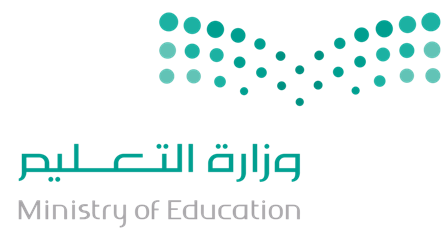 توزيع مقرر الرياضيات  للصف الرابع الابتدائي للفصل الدراسي الثاني للعام الدراسي  1439 هـالأسبوع الأولالأسبوع الثانيالأسبوع الثالثالأسبوع الرابعالأسبوع الخامسالأسبوع السادس4 /  5 ـــ  8 / 511 / 5 ـــ 15 / 518 / 5 ـــ 22/ 525 / 5 ـــ 29/52/ 6 ـــ 6 / 69 /6 ـــ 13/ 61 - التهيئة2 - الاستكشاف ( تمثيل القسمة بنموذج3 - القسمة مع الباق4 - قسمة مضاعفات 10-100- 10005 - خطة حل المسألة ( التخمين ثم التحقق 1 - تقدير ناتج القسمة 2 - اختبار منتصف الفصل 3 - القسمة ( الناتج من رقمين )4 - القسمة ( الناتج من رقمين )5 - استقصاء حل المسألة 1 - القسمة ( الناتج من ثلاث ارقام)2 - القسمة ( الناتج من ثلاث ارقام )3 - اختبار الفصل - التراكمي 4 التهيئة5 - الإشكال الثلاثية الإبعاد 1 - الاشكال الثلاثية الابعاد 2 - خطة حل المسألة (البحث في النمط3 - الزوايا4 - اختبار منتصف الفصل 5 - المثلث 1 - تمثيل النقاط على خط الاعداد 2 - المستوى الاحداثي 3 - هيا بنا نلعب - اختبار الفصل - التراكمي4 - التهيئة - استكشاف وحدات الطول5 - وحدات الطول المترية 1ـ قياس المحيط2 - قياس المساحة 3 - هيا بنا تلعب4 - وحدات السعة في النظام المترية5 - اختبار منتصف الفصل الاول الأسبوع السابعالأسبوع الثامنالأسبوع التاسعالأسبوع العاشرالأسبوع الحادي عشرالأسبوع الثاني عشر16/ 6 ـــ 20/623/ 6 ـــ 27/61 /7 ـــ 5/ 78/ 7 ـــ 12/715/ 7  ـــ  19/ 722/ 7 ـــ  26/71  - استكشاف تقدير الكتلة وقياسها 2 - وحدات الكتلة في النظام المتري3 - خطة حل المسألة - التبرير المنطقي4 - تقدير الحجم وقياسه 5 - الزمن المنقضي1 - اختبار الفصل - التراكمي 2 - التهيئة3 - الكسور الاعتيادية4 - خطة حل المسألة ( رسم صورة5 - تمثيل الكسور على خط الاعداد1 - استكشاف الكسور المتكافئة2 - الكسور المتكافئة3 - اختبار منتصف الفصل 4 - مقارنة الكسور وترتيبها 5 - الاعداد الكسرية 1 - استقصاء حل المسألة 2 - اختبار الفصل - التراكمي 3 - التهيئة 4 - استكشاف الكسور الاعتيادية والعشرية5 - الاعشار 1 - الاجزاء من المئة2 - الاعداد الكسرية والكسور العشرية3 - خطة حل المسالة ( انشاء نموذج4 - اختبار منتصف الفصل 5 - تمثيل الكسور العشرية على خط الاعداد1 - مقارنة الكسور العشرية وترتيبها2 - تكافؤ الكسور الاعتيادية والكسور العشرية3 - الكسور الاعتيادية والكسور  العشرية والاعداد الكسرية 4 - هيا بنا نلعب5 - اختبار الفصل - التراكمي الأسبوع الثالث عشرالأسبوع الرابع عشرالأسبوع الخامس عشرالأسبوع السادس عشرالأسبوع السابع عشر29/7 ـــ 3/86 / 8 ـــ 10 / 813 /8  ـــ 17 / 820/829/81 - التهيئة2 - تقريب الكسور العشرية3 - هيا بنا نلعب 4 - تقدير نواتج الجمع والطرح 5 - خطة حل المسألة الحل عكسيا 1 - اختبار منتصف الفصل 2 - استكشاف جمع الكسور العشرية3 - جمع الكسور العشرية4 - استكشاف طرح الكسور العشرية5 - طرح الكسور العشريةاختبار الفصل الاختبار التراكمي مراجعةخطة علاجية خطة علاجية خطة علاجية 